Virgil L. BooksSeptember 12, 1912 – January 6, 1994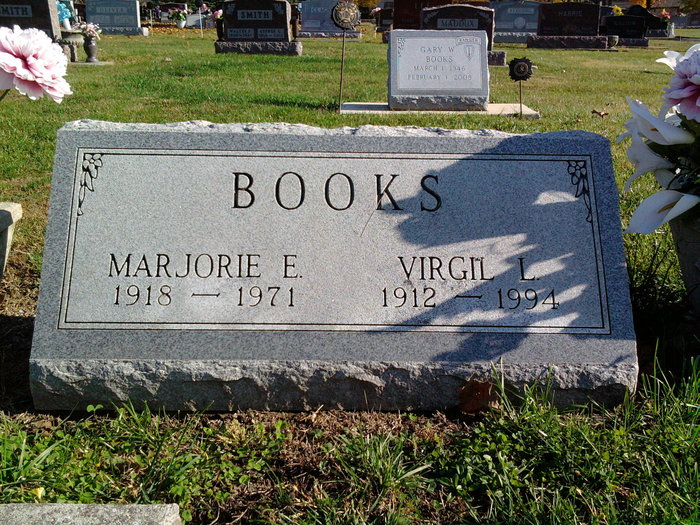 Photo by Thomas LibyVirgil L Books
in the Indiana, U.S., Death Certificates, 1899-2011

Name: Virgil L Books
Gender: Male
Race: White
Age: 81
Marital status: Widowed
Birth Date: 12 Sep 1912
Birth Place: Wells County, IN
Death Date: 6 Jan 1994
Death Place: Ossian, Wells, Indiana, USA
Father: Harry A Books
Mother: Neva Grove
Informant: Joyce Moss; daughter; Ossian, Indiana
Burial: January 8, 1994; Elm Grove Cemetery; Bluffton, Indiana
 